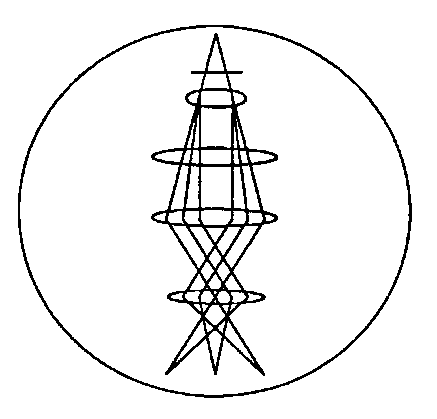 Visit us on the web at www.msneo.org  MEMBERSHIP APPLICATION  RENEWAL 							Date:  ______________________________Name:   _______________________________________________________________________Position (Title):   _______________________________________________________________Institution:  ____________________________________________________________________Address:  _____________________________________________________________________(Mailing)               ______________________________________________________________________               ______________________________________________________________________City: : __________ Zip Code: _______________Telephone (Business): ______________________  FAX: ________________________Telephone (Home): ________________________  E-Mail:_______________________(If retired, unemployed or prefer contact at this number.)Principal EM Interest:					Membership in Affiliated Societies:	Biological Sciences: ____				: _____	Physical Sciences:    ____ 				: _____Membership Type (Annual Dues)	Professional ($20): _____			Student ($5): _____	Corporate ($50):     _____			Retired: ($5): _____	Lifetime Membership ($200):  _____       		Unemployed (Waived): _____		Make your check payable to: MSNOPlease mail this form with your dues payment to:	Richard Kus311 Cedarbrook Dr.	Painesville, OH   44077E-mail : kusricka@yahoo.comE-mail: microsocietyneo@gmail.com